Zaznacz kółkiem kolejność wyboru szkoły, do której składasz ten wniosek 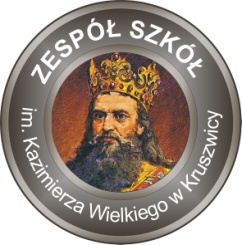 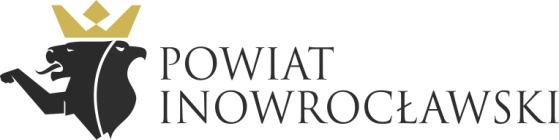 Wnioseko przyjęcie do klasy pierwszej branżowej szkoły pierwszego stopniana rok szkolny 2021/2022Dane osobowe kandydataAdres zamieszkania kandydataProszę o przyjęcie do klasy pierwszej: Kandydat wybiera zawody Branżowa Szkoła I stopnia spośród znajdujących się w ofercie szkoły, według własnych preferencji:Deklaracja wyboru drugiego języka obcego (kandydat wybiera jedną z dwóch możliwości, stawiając znak „x” przy wybranym języku)	j. niemiecki □	j. rosyjski □	Szkoła podstawowa, którą ukończył kandydat:Dane osobowe rodziców/opiekunów prawnychNiniejszym wyrażam zgodę na przetwarzanie danych osobowych we wniosku w celu przeprowadzenia procedury rekrutacji do szkoły, w tym systemach informatycznych. Nadto w przypadku zakończenia rekrutacji z wynikiem pozytywnym wyrażam zgodę na przekazanie tych danych szkole oraz organowi założycielskiemu i organowi uprawnionemu do nadzoru nad jednostkami oświatowymi w zakresie związanym z procesem kształcenia i przetwarzania tych danych przez te podmioty. Przetwarzanie danych odbywać się będzie zgodnie z ustawą o ochronie danych osobowych (tj. Dz. U. z 2002 r. Nr 101, poz.926 z późniejszymi zmianami). Przyjmuję do wiadomości, że przysługuje mi prawo wglądu do przetwarzanych danych osobowych i ich poprawiania w siedzibie właściwej szkoły). Jestem świadomy odpowiedzialności karnej za złożenie fałszywego oświadczenia, że dane przedłożone w niniejszym wniosku są zgodne ze stanem faktycznym oraz zobowiązuję się do niezwłocznego powiadomienia dyrektora szkoły o mianie danych zawartych we wniosku.        Data przyjęcia wniosku				Czytelne podpisy rodzica/ów   	   (wypełnia placówka)					     (opiekunów prawnych)UWAGA: Podanie należy wypełnić pismem drukowanym, czytelnie.123ImięDrugie imięNazwiskoPESELPESELPESELPESELPESELPESELPESELPESELPESELPESELPESELData urodzenia(dd-mm-rrrr)Miejsce urodzeniaSeria i numer paszportu lub innego dokumentu potwierdzającego tożsamość w przypadku braku numeru PeselSeria i numer paszportu lub innego dokumentu potwierdzającego tożsamość w przypadku braku numeru PeselSeria i numer paszportu lub innego dokumentu potwierdzającego tożsamość w przypadku braku numeru PeselSeria i numer paszportu lub innego dokumentu potwierdzającego tożsamość w przypadku braku numeru PeselSeria i numer paszportu lub innego dokumentu potwierdzającego tożsamość w przypadku braku numeru PeselSeria i numer paszportu lub innego dokumentu potwierdzającego tożsamość w przypadku braku numeru PeselSeria i numer paszportu lub innego dokumentu potwierdzającego tożsamość w przypadku braku numeru PeselSeria i numer paszportu lub innego dokumentu potwierdzającego tożsamość w przypadku braku numeru PeselSeria i numer paszportu lub innego dokumentu potwierdzającego tożsamość w przypadku braku numeru PeselSeria i numer paszportu lub innego dokumentu potwierdzającego tożsamość w przypadku braku numeru PeselSeria i numer paszportu lub innego dokumentu potwierdzającego tożsamość w przypadku braku numeru PeselSeria i numer paszportu lub innego dokumentu potwierdzającego tożsamość w przypadku braku numeru PeselTelefon kontaktowy ( jeżeli posiada)Telefon kontaktowy ( jeżeli posiada)Adres e- mail ( jeżeli posiada)Adres e- mail ( jeżeli posiada)Adres e- mail ( jeżeli posiada)Adres e- mail ( jeżeli posiada)Adres e- mail ( jeżeli posiada)Adres e- mail ( jeżeli posiada)Adres e- mail ( jeżeli posiada)Adres e- mail ( jeżeli posiada)Adres e- mail ( jeżeli posiada)Adres e- mail ( jeżeli posiada)Adres e- mail ( jeżeli posiada)Adres e- mail ( jeżeli posiada)MiejscowośćUlicaNr domuNr lokaluWojewództwoPowiatGminaKod pocztowyPoczta - miejscowośćNAZWA SZKOŁY DO KTÓREJ SKŁADANY JEST WNIOSEKZespół Szkół im. Kazimierza Wielkiego w Kruszwicy1.2.3.4.5.6.Nazwa szkoły podstawowejNazwa szkoły podstawowejMiejscowośćWojewództwoPowiatGminaDane matki / opiekuna prawnegoDane matki / opiekuna prawnegoDane ojca / opiekuna prawnegoDane ojca / opiekuna prawnegoImięNazwiskoImięNazwiskoTelefon kontaktowyTelefon kontaktowyTelefon kontaktowyTelefon kontaktowyAdres e-mail (jeżeli posiada)Adres e-mail (jeżeli posiada)Adres e-mail (jeżeli posiada)Adres e-mail (jeżeli posiada)Adres zamieszkania matki / opiekuna prawnegoAdres zamieszkania matki / opiekuna prawnegoAdres zamieszkania ojca / opiekuna prawnegoAdres zamieszkania ojca / opiekuna prawnego